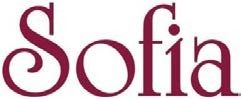 Sofia Jewelry, s.r.o., székhely: Obchodná 53, 81106 Bratislava, Slovakia, Statisztikai számjel: 44 708 378 | +36 21 2525225 | infohu@sofia.sk | www.sofia.sk/huVÁSÁRLÁSTÓL VALÓ ELÁLLÁSI NYILATKOZAT ŰRLAPJA(csak a szerződéstől való elállási szándék esetén töltse ki és juttassa vissza)A TERMÉKET A KÖVETKEZŐ CÍMRE KÜLDJE VISSZA:SOFIA JEWELRY, s.r.oČajkovského 4811 04 BratislavaSlovakia  Kijelentem, hogy gyakorlom elállási jogomat az alábbi termék/ek adásvételére vagy az alábbi szolgáltatás nyújtására irányuló szerződés tekintetében *: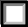 A fogyasztó teljes neve:A rendelés száma:A fogyasztó címe:Számlaszám, a megrendelésért fizetett összeget átutalására:Ha a megrendelést bankkártyával fizette, a visszatérítés csak a fizetés törlésének formájában lehetséges.A fogyasztó aláírása (kizárólag papíron tett nyilatkozat esetén):Kelt:* Kérjük a nem jellemző választ húzza át.